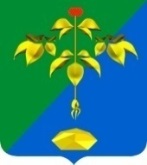 АДМИНИСТРАЦИЯ ПАРТИЗАНСКОГО ГОРОДСКОГО ОКРУГА  ПРИМОРСКОГО КРАЯП О С Т А Н О В Л Е Н И Е 01реля 2022 01 августа 2022 г.								            № 1431-паВ соответствии с постановлением администрации Партизанского городского округа от 26 августа 2013 года № 890-па «Об утверждении Порядка принятия решения о разработке, формировании и реализации муниципальных программ и оценки эффективности их реализации», решением Думы Партизанского городского округа от 14 июля 2022 года № 366–Р «О внесении изменений в Решении «О бюджете Партизанского городского округа на 2022 год и плановый период 2023 и 2024 годов», на основании статей 29, 32 Устава Партизанского городского округа администрация Партизанского городского округа ПОСТАНОВЛЯЕТ:1. Внести в муниципальную программу «Защита населения и территории Партизанского городского округа от чрезвычайных ситуаций» на 2020 – 2024 годы, утвержденную постановлением администрации Партизанского городского округа от 26 августа 2019 года № 1648 -па (далее – Программа) следующие изменения:1.1. В позиции «Объем средств местного бюджета на финансирование муниципальной программы и прогнозная оценка привлекаемых на реализацию ее целей средств федерального, краевого бюджетов, иных внебюджетных источников, в случае их участия в реализации муниципальных программ» паспорта Программы заменить:в первом абзаце цифры  «76 384 233,82 рублей» цифрам «76 948 620,49 рублей»; в четвёртом абзаце цифр  «на 2022 год - 18 496 425,40 рублей» цифрами «на 2022 год - 19 060 812,07 рублей». 1.2. В позиции «Объем средств местного бюджета на финансирование подпрограммы и прогнозная оценка привлекаемых на реализацию ее целей средств федерального, краевого бюджетов, бюджетов государственных внебюджетных фондов, иных внебюджетных источников, в случае участия их участия в реализации подпрограммы» паспорта Подпрограммы №1 заменить:в первом абзаце цифры  «72 117 209,82 рублей» цифрами «72 681 596,49 рублей»; в четвёртом абзаце цифры  «на 2022 год - 16 681 709,40 рублей» цифрами «на 2022 год - 17 246 096,07 рублей». 1.3. Приложение № 5 к Программе изложить в новой редакции (прилагается).2. Настоящее постановление подлежит размещению на официальном сайте администрации Партизанского городского округа в сети «Интернет», опубликованию в газете «Вести», вступает в силу с момента официального опубликования (обнародования).Глава городского округа                                                                      О.А. БондаревО внесении изменений в муниципальную программу«Защита населения и территории Партизанского городского округа от чрезвычайных ситуаций» на 2020-2024 годы, утвержденную постановлением администрации Партизанского городского округа  от 26 августа 2019 года № 1648-па